Ålands lagtings beslut om antagande avLandskapslag om ändring av 10 och 23 §§ kommunalskattelagen för landskapet Åland	I enlighet med lagtingets beslut ändras 10 § 1 och 4 mom. samt 23 § kommunalskattelagen (2011:119) för landskapet Åland, av dessa 10 § 1 mom. sådant det lyder i landskapslagen 2023/10, 10 § 4 mom. sådant det lyder i landskapslagen 2015/23 samt 23 § sådan den lyder i landskapslagen 2023/11, som följer:10 §Resekostnadsavdrag från förvärvsinkomsten	Som utgift för inkomstens förvärvande anses även kostnader för resor mellan bostaden och arbetsplatsen med ett allmänt fortskaffningsmedel samt kostnader för resor mellan bostaden och arbetsplatsen med ett annat slag av fortskaffningsmedel. Kostnaderna får avdras till ett belopp av högst 6 000 euro och endast till den del de under skatteåret överstiger 750 euro (självriskandel). Om mer än hälften av de avdragsberättigade kostnaderna utgörs av kostnader för resor med allmänt fortskaffningsmedel, får dock även den del av kostnaderna som understiger 750 euro avdras. Kostnaderna för resor med ett annat slag av fortskaffningsmedel än ett allmänt fortskaffningsmedel beräknas enligt de grunder som anges i 93 § 2 mom. inkomstskattelagen och i Skatteförvaltningens beslut med stöd av nämnda paragraf.- - - - - - - - - - - - - - - - - - - - - - - - - - - - - - - - - - - - - - - - - - - - - - - - - - - -	Om den skattskyldige under skatteåret har fått arbetslöshetsdagpenning, arbetsmarknadsunderstöd eller dagpenning för tryggande av försörjningen enligt landskapslagen (2003:71) om tillämpning i landskapet Åland av lagen om utkomstskydd för arbetslösa eller lagen om utkomstskydd för arbetslösa (FFS 1290/2002), eller moderskapspenning, särskild moderskapspenning, faderskapspenning, graviditetspenning, särskild graviditetspenning, föräldrapenning eller partiell föräldrapenning enligt sjukförsäkringslagen (FFS 1224/2004), minskas hans eller hennes självriskandel med 80 euro för varje full ersättningsmånad. Självriskandelen är dock minst 160 euro. Till en full ersättningsmånad anses höra ett belopp som motsvarar 21,5 ersättningsdagar. Om den skattskyldige har erhållit jämkad arbetslöshetsförmån eller partiell föräldrapenning, ändras ersättningsdagarna till hela ersättningsdagar när man beräknar fulla ersättningsmånader.23 §Grundavdrag	Om en skattskyldig fysisk person har en nettoförvärvsinkomst som efter de ovan nämnda avdragen inte överstiger 3 600 euro, ska detta inkomstbelopp dras av från nettoförvärvsinkomsten. Om nettoförvärvsinkomstens belopp efter de nämnda avdragen överstiger fullt grundavdrag, ska avdraget minskas med 8,4 procent av den överskjutande inkomsten.__________________	Lagtinget bemyndigar landskapsregeringen att bestämma att denna lag helt eller delvis ska träda i kraft i den ordning som föreskrivs i 20 § 3 mom. i självstyrelselagen (1991:71) för Åland.	Denna lag träder i kraft den ... och tillämpas första gången vid den beskattning som gäller skatteåret 2024.			__________________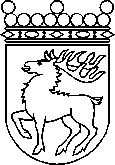 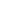 Ålands lagtingBESLUT LTB 98/2023BESLUT LTB 98/2023DatumÄrende2023-12-18LF 2/2023-2024	Mariehamn den 18 december 2023	Mariehamn den 18 december 2023Veronica Thörnroos  talmanVeronica Thörnroos  talmanMarcus Måtar  vicetalmanRainer Juslinvicetalman